SỬ DỤNG MỘT/NHIỀU LẦN
Good for single/multiple entries …………………………………………………………………HỌ TÊN
Full name …………………………………………………………………………………………NGÀY SINH
Date of birth ………………………………………………………………………………………THỜI HẠN TẠM TRÚ THEO PHÉP CỦA CƠ QUAN QUẢN LÝ XUẤT NHẬP CẢNH.
Length of stay in subject to permission by Immigration Authority.GHI CHÚ
Annotation …………………………………………………………………………………………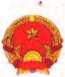 CỘNG HÒA XÃ HỘI CHỦ NGHĨA VIỆT NAM
SOCIALIST REPUBLIC OF VIET NAM
---------------CỘNG HÒA XÃ HỘI CHỦ NGHĨA VIỆT NAM
SOCIALIST REPUBLIC OF VIET NAM
---------------CỘNG HÒA XÃ HỘI CHỦ NGHĨA VIỆT NAM
SOCIALIST REPUBLIC OF VIET NAM
---------------CỘNG HÒA XÃ HỘI CHỦ NGHĨA VIỆT NAM
SOCIALIST REPUBLIC OF VIET NAM
---------------THỊ THỰC
VISASỐNoAA 0000000KÝ HIỆUCategory ……………CÓ GIÁ TRỊ TỪ NGÀY
Valid from …………………………………………ĐẾN NGÀY
until ………………………………………………MANG HỘ CHIẾU CỦA NƯỚC/LÃNH THỔ
Holding passport of country/territory ……………………SỐ
No…………………………………………CẤP TẠI
Issued at ……………………Ngày
On ……………………………